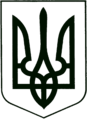 УКРАЇНА
МОГИЛІВ-ПОДІЛЬСЬКА МІСЬКА РАДА
ВІННИЦЬКОЇ ОБЛАСТІВИКОНАВЧИЙ КОМІТЕТ                                                           РІШЕННЯ №11Від 20.01.2022 р.                                              м. Могилів-ПодільськийПро затвердження протоколу засідання комісії          Керуючись ст.ст. 34, 52 Закону України «Про місцеве самоврядування   в Україні», відповідно до рішень виконавчого комітету міської ради від 30.12.2020 року №370 «Про затвердження складу комісії з питань призначення (відновлення) соціальних виплат внутрішньо переміщеним особам» та від 30.12.2020 року №369 «Про затвердження складу комісії та Положення про комісію з розгляду питань призначення та надання державної соціальної допомоги» зі змінами, - виконком міської ради ВИРІШИВ:1. Затвердити протокол №18 від 22.12.2021 року засідання комісії з питань     призначення (відновлення) соціальних виплат внутрішньо переміщеним     особам.2. Контроль за виконанням даного рішення покласти на заступника міського     голови з питань діяльності виконавчих органів Слободянюка М.В..             Міський голова	                                                      Геннадій ГЛУХМАНЮК